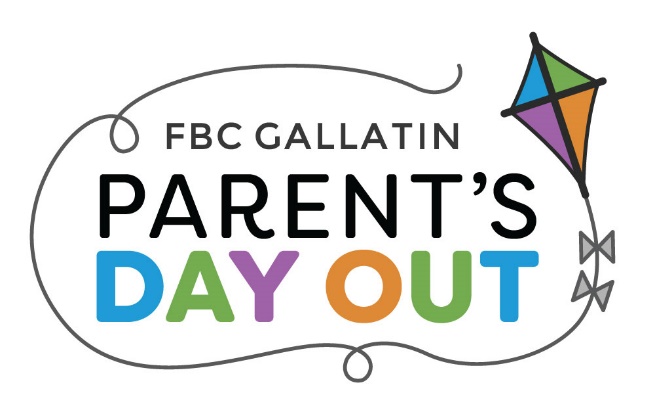 Parent Handbook2022-2023 School YearMonday & Wednesday or Tuesday & ThursdayAugust – May9:00 A.M. – 2:15 P.M.Our mission is to provide a loving and Christ-centered environment for preschool children in order that they may feel safe and secure while learning and growing physically, mentally, relationally, and spiritually.  Our curriculum is based on the values and beliefs of First Baptist Church Gallatin and learning activities that are developmentally appropriate for each age group.AgeThe Parent’s Day Out program provides classes for babies at least eight months old (as of August 15, 2022) through  Pre-Kindergarten five-year-old children.  ScheduleSchool hours are 9:00 a.m. – 2:15 p.m. Children enrolled will attend either Monday/Wednesday classes OR Tuesday/Thursday classes. Classrooms open no earlier than 9:00 a.m. with pick up promptly by 2:15 p.m. The Parent’s Day Out Program follows the calendar for Sumner County Schools.  If SCS are closed for holidays, conferences, breaks, weather, etc., PDO will also be closed.  If SCS open one hour late, PDO will open at 10:00 a.m.  If SCS opens two hours late, PDO will open at 11:00 a.m. Tuition and FeesMaterials Fee:			$70.00 per child (non-refundable and due at registration)Monthly Tuition:		One child		$1,700 per year ($170.00  per month x 10 months) Two children		$3,300 per year ($330.00 per month x 10 months) Three children		$4,900 per year ($490.00 per month x 10 months) Late Payment Fee: 		$10.00 (applied after the 10th of the month)  Late Pick-up Fee:	$5.00 per child (after 2:25 p.m.) will be added to tuition.  Bank Returned Check Fee:	$20.00 Failure to comply with the tuition regulations within 60 days of the due date will necessitate removal of your child from the program.  There are no refunds for absences/illnesses/vacations.Inclement weather days will be credited to your account toward the May tuition at a rate of $20.00 per day.  Late arrival days will not be included.  Other days cancelled by the school system during the year (not already on the calendar) will also apply to this rate.  A two-week notice given to the director via a note or email is required if a child will no longer be participating in our program.  If a notice is not received, tuition will still be charged. Registration is on a first-come, first-served basis.  Once registration is full, there will be a waiting list.  You will be contacted if a space becomes available. Online tuition payment is encouraged.  If a check is written, it should be made payable to First Baptist Parent’s Day Out and placed in the tuition box in our PDO office.  All cash should be given to the director, and a receipt will be issued.  You will receive record of your payments for tax purposes in January 2023.  First Baptist Church Gallatin and the Parent’s Day Out Program have the right to deny or terminate admission to anyone whose behavior is not in accordance with the policies set forth in this handbook.  Parent’s Day Out StaffAll teachers at our Parent’s Day Out program have been selected following an application and interview process.  Background checks are completed for all staff, and references are also given.  All teachers and staff must be over the age of 18 to be employed at our PDO program.  Please note that there may be times when your child has a substitute teacher in his/her classroom.  These teachers have also gone through the same process to be hired.  Only in extreme circumstances with the classroom teacher (i.e. a teacher will be gone for an extended period of time) will you be notified of your child having a sub.  SecurityKeeping your child safe is a priority at our First Baptist Parent’s Day Out program.  The parent or guardian who will bring the child to Parent’s Day Out will be assigned an access card which will allow you to enter the building during drop-off and pick-up times.  Please swipe your card each time you enter the building. Additional cards may be requested at the cost of $5.00 per card if a different guardian will regularly pick up a child or if a card is lost.  Children will be signed in at their classroom as they arrive each day.  For the safety of all children, parents must remain outside the classroom door.  No child will be released without the presentation of the child’s security card OR a valid driver’s license of the person assigned to pick up the child.    Please notify the teacher and director if a person other than the one listed for pick-up will be coming to get your child.  This person will also be requested to show identification.  No person under the age of 18 will be permitted to receive a child at pick-up.  All doors to the church are remained locked throughout the day and visitors are only admitted via intercom.  If there are address, phone number changes, etc. during the school year, please notify the director so that our information is accurate.  Health and Illness PolicyParents should NOT bring their child to Parent’s Day Out when any of the following exist:Fever, vomiting, and/or diarrhea Symptoms of childhood diseases (scarlet fever, measles, etc.)Common cold symptoms—onset until clearThick and/or colored mucous discharge from noseSore throatCroupUnexplained rash or skin infectionConjunctivitis (pink eye) or other eye infectionsHave knowingly been in contact with anyone diagnosed with COVID-19 Children should be free of all symptoms for 24 hours before returning to school (without fever/pain reducing medicines).  If any of these symptoms develop during the day at Parent’s Day Out, your child will be isolated and parents will be notified immediately to be taken home.  Parents must have your child picked up promptly if called.  Teachers/staff cannot give or apply any medications to your child.  Potty-Training Procedures and PoliciesAll children should have a seasonal change of clothes (or two) in their backpack.  Please include socks and underwear/panties.  Babies, Toddlers, and Two-Year-Old Classes:Children must always wear underwear, diapers, or pull-ups. Always send Velcro closing pull-ups or diapers until fully trained.Please remember that potty training a large number of children at school is different than potty training one child at home.  Please communicate clearly with your child’s teachers, and they will do their best to assist in potty-training efforts.  Three-Year-Old Classes and Pre-K Classes:  All children in these classes must be potty-trained and self-sufficient in the restroom by the start of school.Able to tell the teacher they need to go to the restroom.Able to use the restroom when taken.Can pull down undergarments without assistance and need minimal assistance to pull clothes back up (zip, snap, etc.).Child is wearing underwear/panties.Three-year-old classes ONLY—Velcro Pull-ups may be worn during nap time only.  If an accident occurs, children should be able to change their clothes independently with minimal teacher assistance.  Parents will be called to either change and/or pick up their child if the accident is unable to be managed by the child independently.  If three or more accidents occur during a three-week time period, the child will be asked to take a leave of absence until he/she is fully trained.  The child’s place may be held during this time if parents wish to continue paying tuition.  Other Important InformationAll children except in the baby class should have a sleeping mat or sleeping bag and a lightweight blanket for rest time.  Please provide some kind of covering for their mat (king-size pillowcase or a handmade cover) if it has a plastic lining.Mats are kept in the classroom daily and sent home for washing periodically throughout the year.Children should wear play clothes and preferably closed-toes shoes for the playground.  Weather permitting, children two years old and up should be prepared to go outside for play.  Please always send a jacket or coat in cooler temperatures.  Each child should bring a lunch and drink.  Lunches that require refrigeration or heating should not be sent.  Please pack a healthy lunch for your child.  No carbonated beverages, please.  All of your child’s belongings (backpacks, lunch boxes, jackets, etc.) should be labeled with his/her name.  Toys from home are not permitted at school.Items such as blankets, stuffed animals, etc. needed for rest time are allowed.  Disruptive Behavior PolicyOur desire at Parent’s Day Out is for all children to have a positive experience and feel nurtured, loved, safe, and secure in their environment.  We are not equipped to provide one-on-one care for a child; therefore, if a child requires ongoing individual attention as a result of behavior, the following plan of action will go into effect: The child’s parents will be contacted by the Director in an email and/or note (more than just a teacher’s daily sheet) to further explain the details of the child’s disruptive behavior and ask for more involved parent support at home.  If parents would like to further discuss the situation by phone with the director, arrangements will be made.  Incidents will be documented by the teachers.  If there has been little improvement, the parents will meet with the teachers and director during the PDO school day. A plan of action will be developed to help the child, and a date will be set for a follow-up meeting. A follow-up meeting will take place.  If the action plan has been effective in supporting the success of your child, it will continue to be implemented within the PDO program.  If not, then your child will be dismissed from the PDO program for the remainder of the school year.  Disruptive behavior may consist of, but is not limited to: biting, hitting, kicking, pushing, scratching, hair pulling, throwing objects, bullying, disrespect, etc.  Kristin TidwellPDO Program Directorkristin@fbcgallatin.org615-452-5715https://fbcgallatin.org/parents-day-out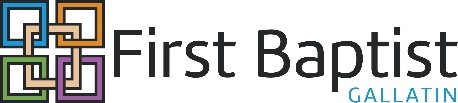 